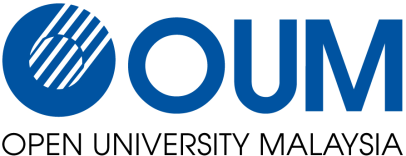 ASSIGNMENT SUBMISSION AND ASSESSMENT_________________________________________________________________________HHIT101HEALTH AND HOSPITAL INFORMATION SYSTEMS SEMESTER MAY 2015 _________________________________________________________________________INSTRUCTIONS TO STUDENTSAnswer in English.Your assignment should be typed using 12 point Times New Roman font and 1.5 line spacing.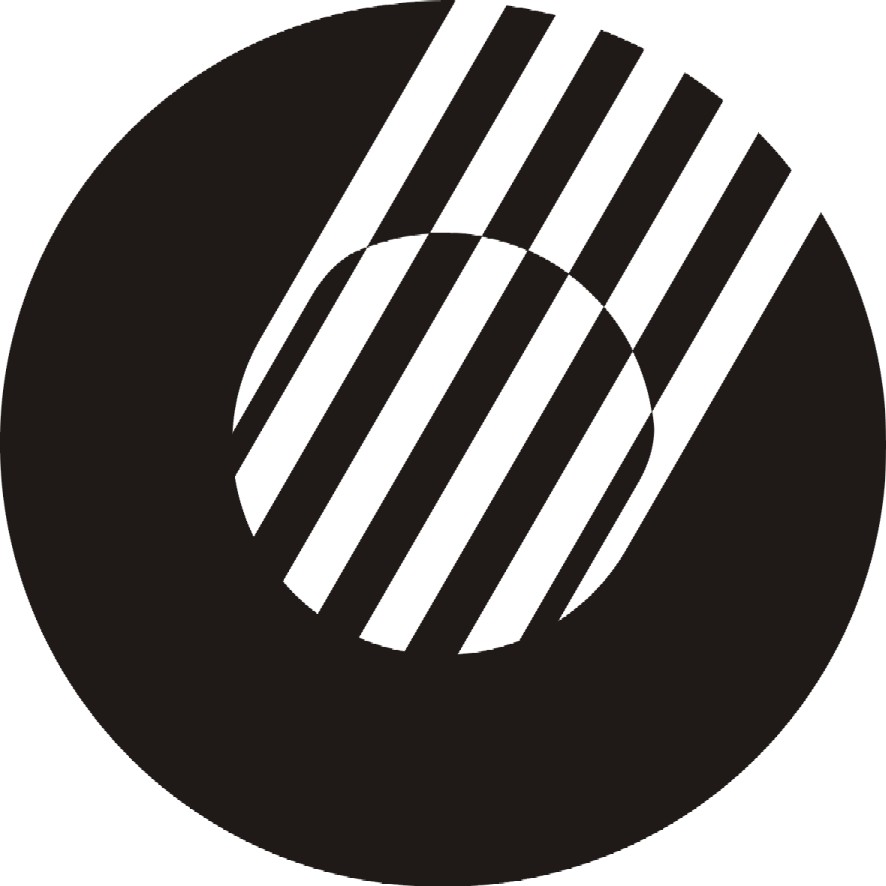 Page layout  ( cover page , executive summary , letter of index ,table and figure index, annexure).Your assignment should be between 2500 to 3000 words excluding references. The number of words should be shown at the end of your assignment. Do not copy the assignment question and instructions to your answer. You must submit your assignment ON- via email.You are advised to keep a copy of your submitted assignment for personal reference. You can submit your assignment ONCE only in a SINGLE file.Your assignment should be prepared individually. You should not copy another person’s assignment. You should also not plagiarise another person’s work as your own.EVALUATIONThis assignment accounts for 30% of the total marks for the course and shall be assessed based on the Rubrics attached. You would be given feedback on the assignment before the Final Semester Examination commences. PLAGIARISM: MARKS DEDUCTION  Assignments with 10 - 30 % overlap with others:  20% deduction from the total marks scored.Assignments with 31 - 50 % overlap with others:  40% deduction from the total marks scored. Assignments with more than 50% overlap with others: Zero mark would be given.Assignment Hospital Information System  OUM BNS Programme, 2015 You have been requested by the Chief Nursing officer to organize a Hospital Information System for your unit. You have been asked by the In-charge Nurse of the Hospital to formulate a project proposal (Minimum 5000 words)   to be given to the IT specialist in order to construct a hospital software to your ward. You could follow the mentioned format below: Planning Implementation Monitoring Evaluation and feed back Use your knowledge gained by the HIS module to  organize